Katowice, 29.04.2022r.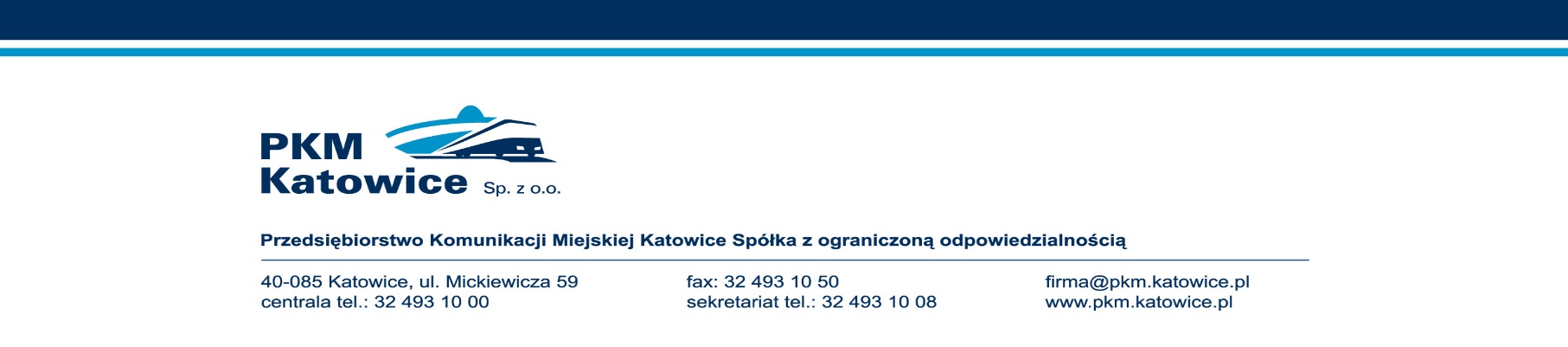 Wykonawcy biorący udział w postępowaniudotyczy:	przetargu nieograniczonego na dostawę 22 sztuk fabrycznie nowych ekologicznych autobusów miejskich, niskopodłogowych o napędzie hybrydowym dla PKM Katowice Sp. z o.o., znak sprawy pn/02/2022Zamawiający, wypełniając obowiązek wynikający z art. 222 ust. 4 ustawy z dnia 11 września 2019r. Prawo zamówień publicznych (tj. Dz. U. z 2021r., poz. 1129 z późn. zm.) informuje, że:kwota jaką zamierza przeznaczyć na sfinansowanie przedmiotowego zamówienia wynosi:Zadanie nr 1 – 5 autobusów spełniających wymagania określone w punkcie III.8. SWZ zwane dalej autobusami przegubowymi - brutto: 13.222.500,00 złZadanie nr 2 – 17 autobusów spełniających wymagania określone w punkcie III.9. SWZ zwane dalej autobusami jednoczłonowymi - brutto: 29.692.200,00 złNIP: 634-22-72-762, Regon: 270563188, KRS nr: 0000077474
ING Bank Śląski S.A. O/Regionalny w Katowicach, nr konta: 82 1050 1214 1000 0007 0001 1257Kapitał zakładowy: 65 364 000,00 PLN, BDO 000016676